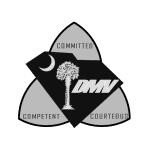 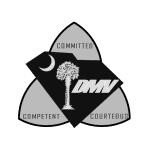 The following document is used for reference only, to determine eligibility of a New IRP/IFTA account. Please read the statements below to determine if you meet the requirements.Part 1:Determining IRP eligibilityWill you…Be traveling into two or more member jurisdictions including SC to transport persons for hire or propertyThe vehicle is equipped with 2 two axles and a GVW over 26,000lbsThe vehicle has 3 or more axles regardless of its GVWThe vehicle is used in combination with a GVW of more than 26,000lbsPart 2:Determining the need for IFTADo you have your own DOT number, or will you be using someone else’s DOT number?If you have your own DOT and you are running under your own authority…you MUST have a IFTA accountIf you are leased on to another company with the form IRP-9, you have the option to allow the company to file your IFTA for you or apply for you own accountIMPORTANT! If you decide to allow the company to file your IFTA and you create your own account... You will be responsible for maintaining records and filing your quarterly taxes.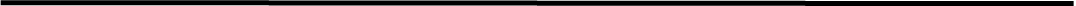 Not traveling Out of State?You may be eligible for an Intrastate plate and if applicable, apply for a trip permit to travel out of the stateExempt VehiclesThese vehicles are not allowed to be registered for an IRP accountRecreational vehiclesVehicles that display restricted platesa restricted plate is defined as a plate that has a time, geographic area, distance, or commodity restrictionsI.E – Farm, transporter, dealer, repair, forestry, antique, or emergency-disaster platesCity pick-up and delivery vehiclesGovernment owned vehiclesVehicles with a GVW of less than 26,000lbsContact Motor Carrier Services at 803-896-3870 or MCSHQ@scdmv.net for further information on the process and requirements of obtaining an IRP/IFTA account.        South Carolina Department of Motor Vehicles                                                                                                                                     07/2022             IRP/IFTA NEW ACCOUNTS REQUIREMENTS